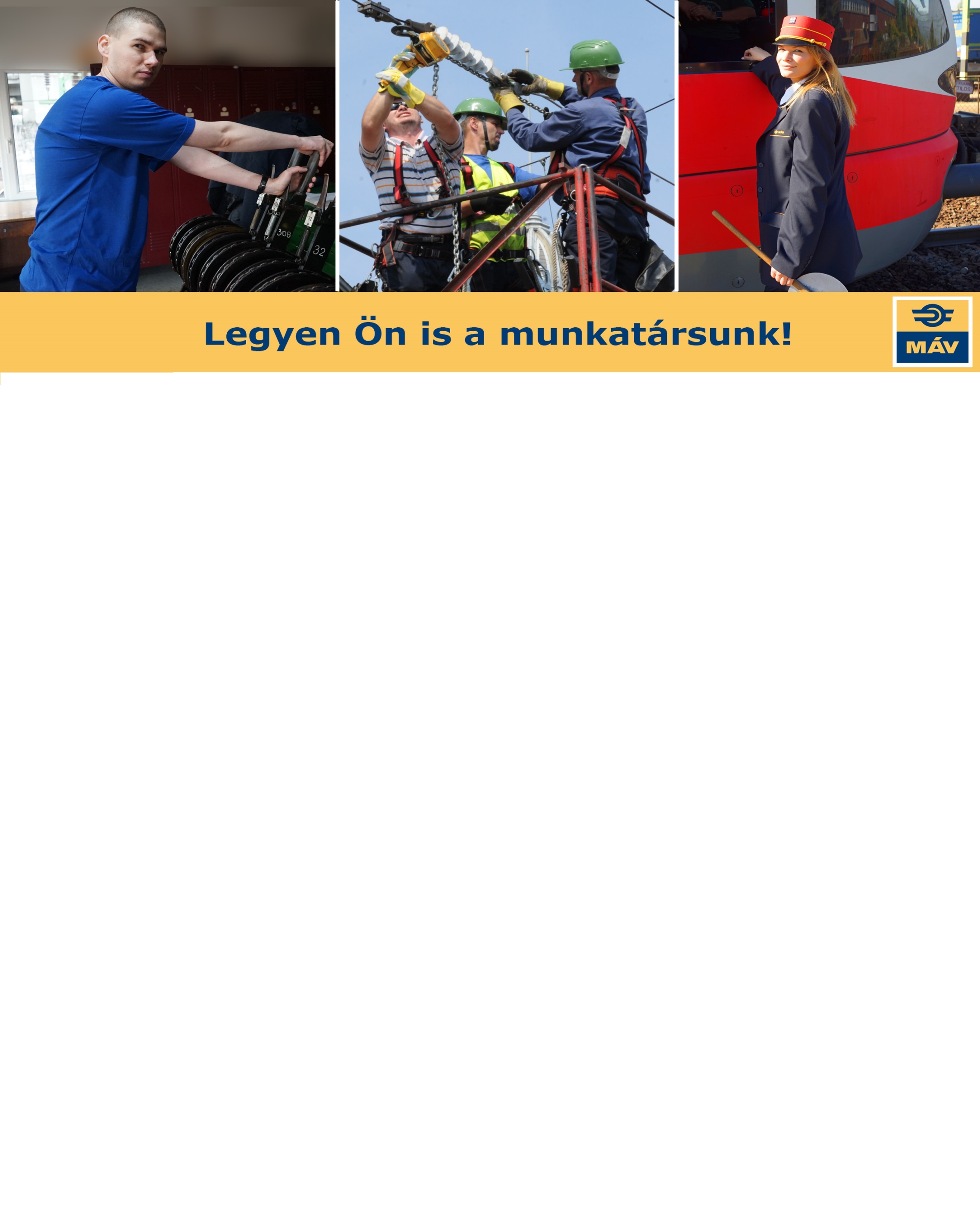 Mivel?Kit?Hova?Érettségiforgalmi szolgálattevőBudapest, Győr, Győrszentiván, Mosonmagyaróvár, Lébény-Mosonszentmiklós, Kimle, Öttevény, Nyergesújfalu, NeszmélySzakirányú középfokú végzettségbiztosítóberendezési műszerészBudapest, Monor, Aszód, Nagykáta, Szolnok, Dorog, Komárom, Érd, GyőrSzakirányú középfokú végzettségfelsővezeték-szerelő (villanyszerelő)Szajol, Cegléd, Újszász, Nagyszentjános, Kimle, Tatabánya, Óbuda, Érd, VácSzakirányú középfokú végzettségdigitális gyengeáramú műszerészBudapestSzakirányú középfokú végzettségtávközlő műszerészBudapest, HatvanSzakirányú középfokú végzettséghídszerkezet karbantartóBudapestSzakirányú középfokú végzettségpályamunkás/kitérőlakatosBudapest, SalgótarjánSzakirányú középfokú végzettségegyéb vasúti járművezetőBudapest, Szolnok, Győr
Középfokú végzettségkarbantartó szakmunkásBudapest, Székesfehérvár
Középfokú végzettségkocsirendező (tolatásvezető)Budapest, Győr, Hegyeshalom, Almásfüzitő, Komárom
Középfokú végzettségváltókezelőBudapest, Győr, Hegyeshalom, Nagyigmánd-Bábolna, Lábatlan
Középfokú végzettségpályamunkásBudapest, Győr, Hegyeshalom, Biatorbágy, Kápolnásnyék, SzékesfehérvárAlapfokú végzettségkocsirendezőBudapest, DunaújvárosAlapfokú végzettségpályamunkás/betanított munkásBudapest, Szolnok, Tatabánya, Komárom, BiatorbágyAlapfokú végzettségtérközőr, vonatjelentő őrMáriaudvar